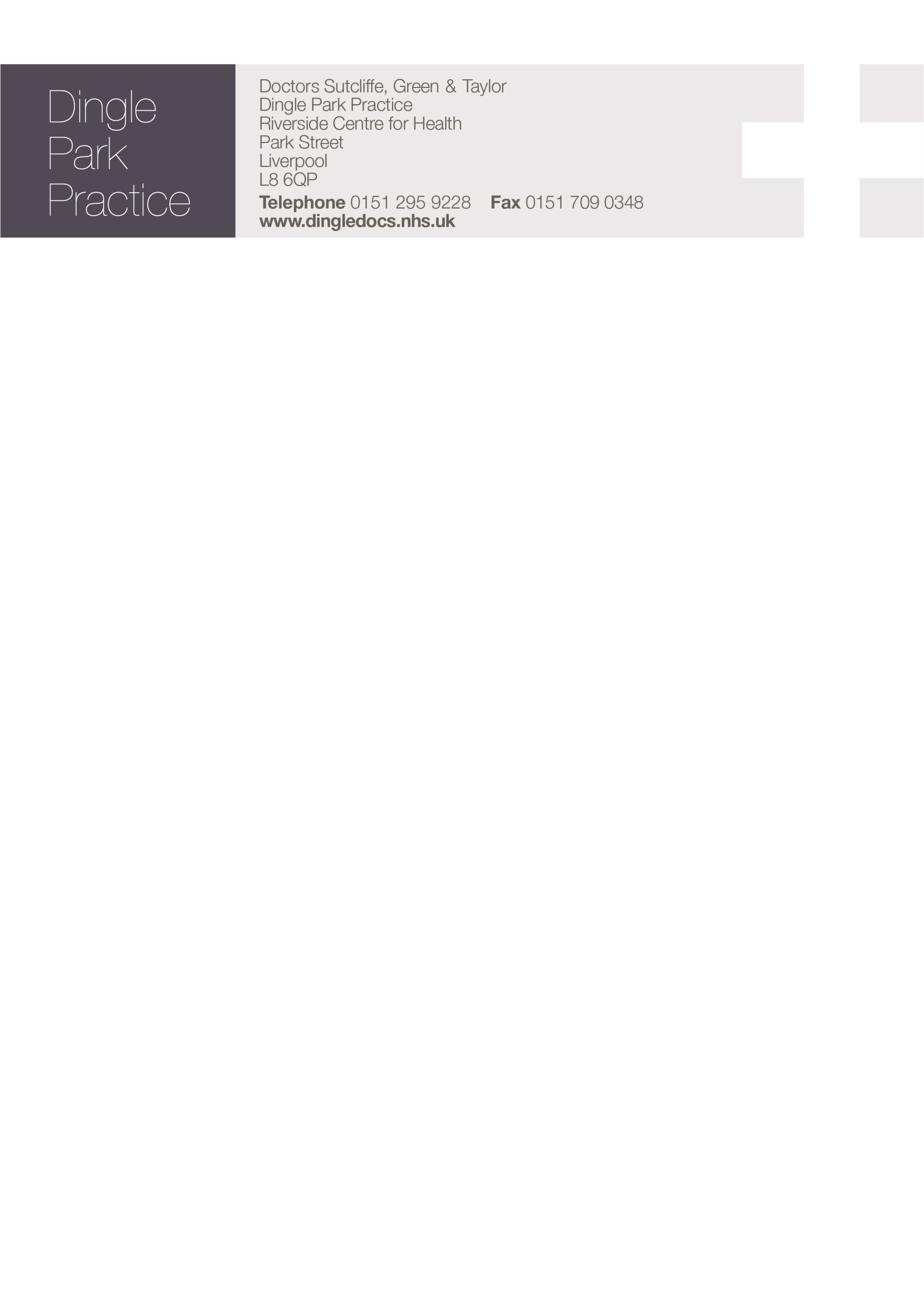 GPs as Employers Privacy NoticeDefinitionAs employers we need to keep certain information so that we can remain your employer and manage payments. This is a combination of personal and financial information. We are required by law to hold certain types of data on those we employ under the Health and Social Care Act and this data is examined during CQC inspection visits. For more information about the CQC see: http://www.cqc.org.uk/We are also required to share information about you with NHS Digital under a submission known as the “Workforce Minimum Dataset”. To find out more visit https://digital.nhs.uk/data-and-information/areas-of-interest/workforce/workforce-minimum-data-set-wmdsWe are also required by HMRC and various taxation laws, such as “The Income Tax (Pay As You Earn) Regulations 2003” to keep financial records.1) Data Controller contact detailsDingle Park Practice Riverside Centre for Health, Park Street, Liverpool, L8 6QPEmail: g.n82033@nhs.net2) Data Protection Officer contact detailsDr Cait Taylor – 0151 295 92283) Purpose of the processingTo comply with the Health and Social Care Act and taxation law.4) Lawful basis for processingThe legal basis will beArticle 6(1)(c) “processing is necessary for compliance with a legal obligation to which the controller is subject.” And Article 9(2)(h) “processing is necessary for the purposes of preventive or occupational medicine, for the assessment of the working capacity of the employee, medical diagnosis, the provision of health or social care or treatment or the management of health or social care systems and services on the basis of Union or Member State law or pursuant to contract with a health professional and subject to the conditions and safeguards referred to in paragraph 3;”5) Recipient or categories of recipients of the shared dataThe data will be shared with the Care Quality Commission, its officers and staff and members of the inspection teams that visit us from time to time. Financial data will also be shared with HMRC.6) Rights to objectYou have the right to object to some or all of the information being shared with CQC. Contact the Data Controller or the practice. There is no right to have UK taxation related data deleted except after certain statutory periods.7) Right to access and correctYou have the right to access the data that is being shared and have any inaccuracies corrected. There is no right to have records deleted except when ordered by a court of Law.8) Retention periodThe data will be retained for active use during the processing and thereafter according to NHS Policies, taxation and employment law.9) Right to Complain.You have the right to complain to the Information Commissioner’s Office, you can use this link https://ico.org.uk/global/contact-us/  or calling their helpline Tel: 0303 123 1113 (local rate) or 01625 545 745 (national rate) There are National Offices for Scotland, Northern Ireland and Wales, (see ICO website)/